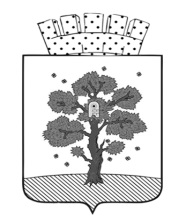 Администрация Осинского городского округаПермского края Управление финансовПРИКАЗот 24.10.2022                                                                                                      № 248О внесении изменений в Указания о порядке применения целевых статей расходов бюджета Осинского городского округа, утвержденные приказом начальника управления финансов от 13.10.2021г. №241 В соответствии со статьей 21  Бюджетного кодекса Российской Федерации, статьей 3 Положения о бюджетном процессе в Осинском городском округе, утвержденного решением Думы Осинского городского округа от 28 августа 2020 г. № 198ПРИКАЗЫВАЮ:Внести в Указания о порядке применения целевых статей расходов бюджета Осинского городского округа, утвержденные приказом начальника управления финансов от 13.10.2021г. №241, изменения, дополнив раздел 2.4 целевой статьей:Специалистам отдела сводного бюджетного планирования управления финансов администрации Осинского городского округа довести приказ до курируемых отраслевых органов администрации Осинского городского округа.          3.	Контроль за исполнением приказа возложить на заместителя начальника, заведующего отделом сводного бюджетного планирования Рыжову И.В.                    Начальник управления                                                                      Л.П.Кузнецова0410100031Организация бесплатного питания обучающихся в общеобразовательных организациях Осинского городского округа, являющихся членами семей граждан Российской Федерации, вступивших в именные воинские формирования Пермского края и призванных на военную службу по мобилизации в Вооруженные силы Российской Федерации